Brussels, grow.ddg2.e.2By registered letter with 	
acknowledgment of receiptMr Olivier HoedemanCorporate Europe Observatory (CEO)Rue d'Edimbourg 26,1050 Brussels, BelgiumAdvance copy by email : 
ask+request-8223-1f9d8cf7@asktheeu.orgSubject: 	Your application for access to documents - Ref GestDem No 2020/3704Dear Mr Hoedeman,I refer to your email dated 16/06/2020 in which you make a request for access to documents, registered on 17/06/2020 under the above mentioned reference number.You request access to documents which contain the following information: minutes and other reports of meetings between the European Commission and companies providing long-term care services for elderly (including Oprea, Korian, Colisée, Domus'Vi, Amavir, Vitalia Home, Clece, Senior Living Group, Armonea HC-One, Four Seasons, Barchester, Bupa and Care UK) as well as organisations representing these companies (including the European Confederation of Care Home Organisations (ECHO), the European Association of Homes and Services for the Ageing (EAHSA), the European Association for Directors and Providers of Long-Term Care Services for the Elderly (EDE), and the European Ageing Network,), between June 1st 2017 and today.all correspondence (including emails) between the European Commission and companies providing long-term care services for elderly (including Oprea, Korian, Colisée, Domus'Vi, Amavir, Vitalia Home, Clece, Senior Living Group, Armonea HC-One, Four Seasons, Barchester, Bupa and Care UK) as well as organisations representing these companies (including the European Confederation of Care Home Organisations (ECHO), the European Association of Homes and Services for the Ageing (EAHSA), the European Association for Directors and Providers of Long-Term Care Services for the Elderly (EDE), and the European Ageing Network), between December 2017 and today.We regret to inform you that DG GROW does not hold any documents that would correspond to the description given in your application.As specified in Article 2(3) of Regulation (EC) No 1049/2001, the right of access as defined in that regulation applies only to existing documents in the possession of the institution. Given that no such documents, corresponding to the description given in your application, are held by DG GROW, DG GROW is not in a position to fulfil your request.In accordance with Article 7(2) of Regulation (EC) No 1049/2001, you are entitled to make a confirmatory application requesting the Commission to review this position. Such a confirmatory application should be addressed within 15 working days upon receipt of this letter to the Secretariat-General of the Commission at the following address:European CommissionSecretariat-GeneralTransparency, Document Management & Access to Documents (SG.C.1) BERL 7/076B-1049 Brusselsor by email to: sg-acc-doc@ec.europa.euYours faithfully,Kerstin Jorna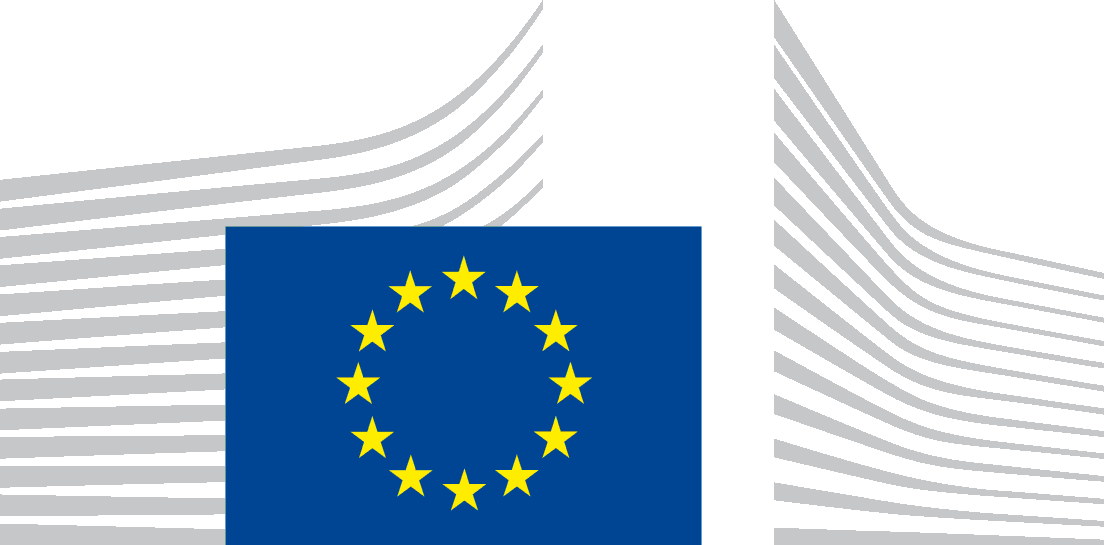 EUROPEAN COMMISSIONDirectorate-General for Internal Market, Industry, Entrepreneurship and SMEsDirector General